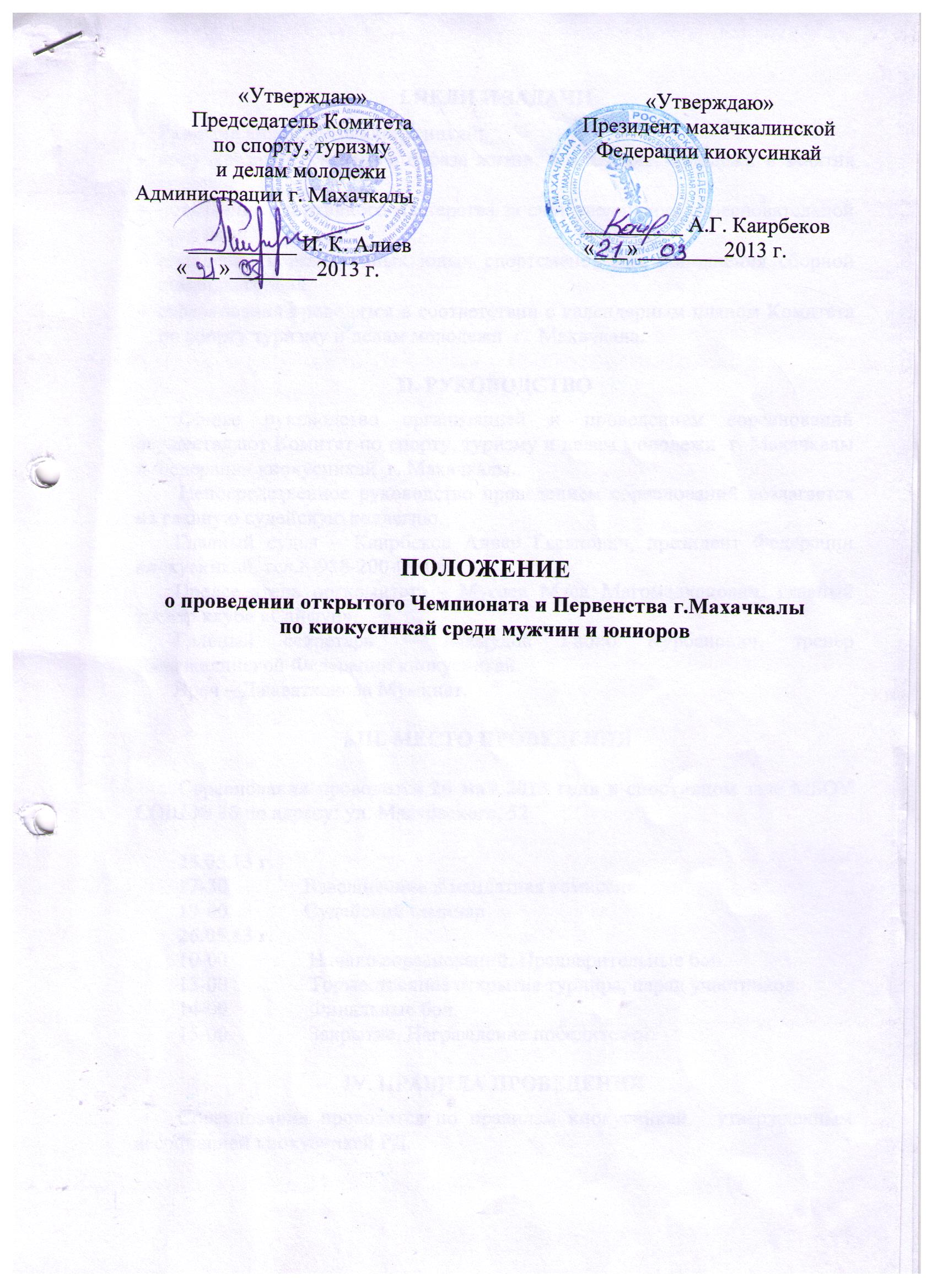 I.ЦЕЛИ И ЗАДАЧИ  Развитие вида спорта киокусинкай; популяризация здорового образа жизни, вовлечение молодежи в занятия спортом; повышение спортивного мастерства за счет увеличения соревновательной  практики;    выявление перспективных юных спортсменов для пополнения сборной команды города;соревнования проводятся в соответствии с календарным планом Комитета по спорту туризму и делам молодежи  г.  Махачкала.II. РУКОВОДСТВООбщее руководство организацией и проведением соревнований осуществляют Комитет по спорту, туризму и делам молодежи  г. Махачкалы     и Федерация киокусинкай  г. Махачкалы. Непосредственное руководство проведением соревнований возлагается на главную судейскую коллегию.Главный судья – Каирбеков Анвар Гасанович, президент Федерации киокусинкай, тел.8-988-200-09-06.Председатель оргкомитета - Мусаев Муса Магомедханович, главный тренер клуба «Сайфун».Главный секретарь – Бахмудов Габиб Курбанович, тренер махачкалинской Федерации киокусинкай.Врач – Джаватханова Муминат.III. МЕСТО ПРОВЕДЕНИЯСоревнования проводится 26 мая 2013 года в спортивном зале МБОУ «Гимназия № 7» по адресу: ул. Танкаева, 58.25.05.13 г.   17-30              Взвешивание и мандатная комиссия19-00              Судейский семинар26.05.13 г.10-00               Начало соревнований. Предварительные бои.  13-00               Торжественное открытие турнира, парад участников. 14-00               Финальные бои.15-00               Закрытие. Награждение победителей.IV. ПРАВИЛА ПРОВЕДЕНИЯСоревнования проводятся по правилам киокусинкай,  утвержденным ассоциацией киокусинкай РД.Возрастные категории:Время поединков.Юниоры 16-17 лет  – 2 мин. + 2 мин. + взвеш. +1 мин. (разница в весе - 3 кг) - обязательное решение судей.Мужчины от 18 лет – 2 мин. + 2 мин. + взвеш. + 2мин. (разница в весе - 5кг) - обязательное решение судей.V. УСЛОВИЯ ДОПУСКА К СОРЕВНОВАНИЯМКоличество участников не ограничено. К соревнованиям строго допускаются спортсмены, прежде не занимавшие  призовые места на городских и открытых турнирах и не выше 9-го КЮ. Свидетельство о рождении, страховой медицинский полис.Допуск врача.Чистое доги белого цвета с поясом соответствующей квалификации.Защита для голени-стопы, накладки на руки, шлем на голову, паховая   раковина обязательно для всех участников.При нарушении любого из вышеизложенных пунктов Положения спортсмен не будет допущен к соревнованиям.В случае получения травм на открытом турнире, организаторы соревнования ответственность не несут.VI. УСЛОВИЯ ФИНАНСИРОВАНИЯРасходы, связанные с организацией, награждением и проведением соревнований осуществляет Комитет по спорту туризму и делам  молодежи     г. Махачкалы.   VII. НАГРАЖДЕНИЕ        Победители и призеры награждаются грамотами, медалями.Победители награждаются медалями и дипломами. Чемпионы награждаются медалями, дипломами и кубками. Участники и судьи награждаются специальными грамотами «За волю к победе», «За лучшее судейство».VIII. ОБЕСПЕЧЕНИЕ БЕЗОПАСНОСТИ УЧАСТНИКОВ И ЗРИТЕЛЕЙ       В целях достижения необходимой безопасности зрителей и участников во время пребывания на спортивных сооружениях запрещается проводить спортивные соревнования без предварительной проверки соответствующих  условий, согласно рекомендации по обеспечению безопасности и профилактики травматизма при занятиях ФК и спортом (Приказ Комитета РФ по ФК и спорту от 01.04.1993г. №44).        Контроль за выполнением требований безопасности возлагается на судейскую коллегию соревнований, директора спортсооружения  и ответственных лиц по организации спортивно-массовых мероприятий Комитета по спорту, туризму и делам молодежи Администрации г.Махачкалы.IХ. СТРАХОВАНИЕ УЧАСТНИКОВ  Участие на городских соревнованиях осуществляется только при наличии договора о страховании несчастных случаев жизни и здоровья (оригинал), который предоставляется в мандатную комиссию. Страхование участников соревнований производится за счет самих участников соревнований. Х. СРОКИ ПРЕДСТАВЛЕНИЯ ОТЧЕТА       Главному судье соревнований предоставить отчет о проведенном мероприятии с приложением фотографий в Комитет по спорту, туризму и делам молодежи в течении 3-х календарных дней по окончании соревнований на бумажном и электронном носителях.       Ответственному по виду спорта (Каирбеков А.Г.) по окончании соревнований представить список спортсменов, вошедших в сборную команду г.Махачкалы среди детей и младших юношей для участия в республиканских соревнованиях, бумажном и электронном носителях. Ответственный - Каирбеков Анвар Гасанович, 8-988-200-09-06.Данное положение является официальным вызовом на соревнования.Приложение1 Форма заявки (образец)ЗАЯВКАот  команды ______________________________________________________на участие________________________________________________________        Руководитель  учреждения                                           ___________ (подпись)        Врач                                                                                 ___________ (подпись)        Тренер-представитель                                                   ___________ (подпись)Форма отчетаО проведении ________________________________________________________________________________________________________________________________________________На спортивной базе __________________________________________________________________Дата проведения _______________________________________________ 2013 г. Количество команд, допущенных к соревнованиям___________________________Общее количество участников, допущенных к соревнованиям  _______________Из них юношей __________, девушек ________, представителей _____________ Участники соревнований (по занятым местам)Общее заключение главного судьи, представителей команд  ___________________________________________________________________________________________________________________________________________________________________________Замечания, жалобы  _______________________________________________________ __________________________________________________________________________________________________________________________________________________________Предложения по проведению на следующий год ________________________________________________________________________________________________________Главный судья  ____________________________________   _______________(Подпись)Главный секретарь _________________________________  ________________                                                                    (Подпись)юниоры16-17 летВес до 55, 60, 65, +65 кг.  мужчиныот 18 лет Вес до 70, 80, +80 кг.  №Ф.  И.  О.ВозрастВесовая категорияДопуск врачаместокоманда (участник)категория